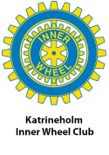 Månadsbrev nr 12 januari 2021		Katrine Plan		Catarina Bennetoft		President		SekreterareÅrets motto: Lead by changeKära Inner Wheelare! Så har ett nytt år startat fyllt av hopp om snara förändringar för oss och hela världen. Vi längtar efter att få ses i klubben igen och därför är vi i full gång med att planera för ett utomhusmöte lite längre fram i vår. Vi ser också fram emot att under året få möjlighet att fira klubbens 60 års jubileum. Men som ni vet är vi ännu styrda av omständigheter och råd. Så med gott mod håller vi hoppet levande!Årsmötet avlöpte väl trots omständigheter. Tack alla ni som hörde av er med svar. Jag vågar nästan gissa på att det var ett av de mest ”besökta” årsmötesförhandlingarna någon sin.Facebook Vår grupp växer, om än sakta. Jag uppmanar er alla att gå med. Det är enkelt och kan bli en trevlig kanal där vi kan dela vår vardag med tips och tankar, men även bilder från möten med varandra när det sker. Och framöver kan vi enkelt dela med oss efter våra gemensamma månadsmöten.Facebook IW Sverige är en annan sida att gå med i. Där är det några fler medlemmar att hålla kontakt med samt att information om IW och aktiviteter delas.Matrikel finns nu att hämta på Elektrotjänst eller på Turistbyrån. Elektrotjänst har öppet mellan 10.00 och 18.00. Turistbyrån mellan 11.00 och 15.00 på vardagar. Kan man inte ta sig ut så hör av er till mig via mejl eller telefon så levererar vi.Narkotikahundarna är tacksamma för IW`s stöd till deras verksamhet. Våra bidrag skänker ett flertal hundar som i sin tur hindrar narkotika och vapen att komma in i Sverige. Läs mer i bifogade dokument. Eller på hemsidan via följande länk: narkotikasokhundar-rapport-2020-12-29-docx.pdf (innerwheel.se)Distriktsmöte sker den redan den 27:e februari digitalt via Teams. Delegaterna deltar. Convention i Jaipur i Indien sker den 17 - 18 april digitalt. Information finns på IW´s hemsida.Hemsidan är en bra kanal för information. Där finner ni numera våra magasin. Både IW Nytt och IIW Magazine. https://www.innerwheel.se/vaara-magasin/	På Hemsidan hittar ni också information om klubben och det som händer hos oss. Numera finns även en sida med pressklipp vi figurerat i.IW-luncherna är fortsatt inställda, men via Facebook kan man själv ta initiativ till ett möte med ett fåtal IW-systrar.Vårens ProgramÄnnu har vi inte planerat för något program under våren 2021. Vi avvaktar vaccinering och grönt ljus från vår regering.Varma hälsningarCatarina Bennetoftsekreterare